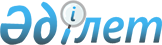 Шалқар ауданы әкімдігінің 2017 жылғы 22 қарашадағы № 237 "Коммуналдық меншікке келіп түскен, қараусыз қалған жануарларды пайдалану Қағидаларын бекіту туралы" қаулысына өзгеріс енгізу туралыАқтөбе облысы Шалқар ауданы әкімдігінің 2019 жылғы 10 қазандағы № 238 қаулысы. Ақтөбе облысының Әділет департаментінде 2019 жылғы 15 қазанда № 6412 болып тіркелді
      Қазақстан Республикасының 2011 жылғы 1 наурыздағы "Мемлекеттік мүлік туралы" Заңының 18 бабының 22) тармақшасына және 31 бабына, Қазақстан Республикасының 2001 жылғы 23 қаңтардағы "Қазақстан Республикасындағы жергілікті мемлекеттік басқару және өзін-өзі басқару туралы" Заңының 31 бабына сәйкес, аудан әкімдігі ҚАУЛЫ ЕТЕДІ:
      1. Шалқар ауданы әкімдігінің 2017 жылғы 22 қарашадағы № 237 "Коммуналдық меншікке келіп түскен, қараусыз қалған жануарларды пайдалану Қағидаларын бекіту туралы" (Нормативтік құқықтық актілерді мемлекеттік тіркеу тізілімінде № 5732 болып тіркелген, 2017 жылғы 26 желтоқсанда Қазақстан Республикасы нормативтiк құқықтық актiлерiнiң электрондық түрдегі эталондық бақылау банкiнде жарияланған) қаулысына келесідей өзгеріс енгізілсін:
      көрсетілген қаулымен бекітілген коммуналдық меншікке келіп түскен, қараусыз қалған жануарларды пайдалану Қағидаларының 7 тармағы келесідей редакцияда жазылсын:
      "7. Өзінің бағуында және пайдалануында қараусыз қалған жануарлар болған адам өзінің бағуындағы жануарларды меншігіне алудан бас тартқан кезде олар аудандық коммуналдық меншікке түседі және Қазақстан Республикасы Үкіметінің 2002 жылғы 26 шілдедегі № 833 "Жекелеген негіздер бойынша мемлекет меншiгiне айналдырылған (түскен) мүлiктi есепке алудың, сақтаудың, бағалаудың және одан әрi пайдаланудың кейбір мәселелері" қаулысымен белгіленген тәртіп бойынша пайдаланылады.". 
      2. "Шалқар аудандық қаржы бөлімі" мемлекеттік мекемесі заңнамада белгіленген тәртіппен:
      1) осы қаулыны Ақтөбе облысының Әділет департаментінде мемлекеттік тіркеуді;
      2) осы қаулыны оны ресми жариялағаннан кейін Шалқар ауданы әкімдігінің интернет-ресурсында орналастыруды қамтамасыз етсін.
      3. Осы қаулының орындалуын бақылау аудан әкімінің орынбасары М. Алибековке жүктелсін.
      4. Осы қаулы оның алғашқы ресми жарияланған күнінен кейін күнтізбелік он күн өткен соң қолданысқа енгізіледі.
					© 2012. Қазақстан Республикасы Әділет министрлігінің «Қазақстан Республикасының Заңнама және құқықтық ақпарат институты» ШЖҚ РМК
				
      Шалқар ауданы әкімі 

Б. Каниев
